МИНИСТЕРСТВО ПРОСВЕЩЕНИЯ РОССИЙСКОЙ ФЕДЕРАЦИИФЕДЕРАЛЬНОЕ ГОСУДАРСТВЕННОЕ БЮДЖЕТНОЕ ОБРАЗОВАТЕЛЬНОЕУЧРЕЖДЕНИЕ ВЫСШЕГО ОБРАЗОВАНИЯ«Российский государственный педагогический университет им. А. И. Герцена»ИНСТИТУТ НАРОДОВ СЕВЕРАПРОГРАММАПрезентации проекта«Создание виртуального музея традиционной культуры народов Севера, Сибири и Дальнего Востока»ПЕТЕРБУРГСКИЙ МЕЖДУНАРОДНЫЙ ОБРАЗОВАТЕЛЬНЫЙ ФОРУМ28 марта Санкт-Петербург, 2024ПРОГРАММАпрезентации проекта«Создание виртуального музея традиционной культуры народов Севера, Сибири и Дальнего Востока»Место проведения: г. Санкт-Петербург, пр. Стачек, д. 30. Конференц-зал (ауд. 104). Институт народов Севера РГПУ им. А.И. ГерценаДата проведения: 28 марта 2024 г. (четверг), 10:00 – 12:00Форма проведения: оффлайн/онлайнСсылка для подключения: https://telemost.yandex.ru/j/94792346468652 09.45-10.00 РЕГИСТРАЦИЯ10.00-10.15 ОТКРЫТИЕ ПЛОЩАДКИПРИВЕТСТВЕННОЕ СЛОВО:Урун Софья Александровна, директор ИНС РГПУ им. А.И. Герцена, к.культурологии, доцент кафедры этнокультурологииВасильев Сергей Ефимович, заведующий лабораторией «Центр трехмерного моделирования и виртуальной реальности» Физико-технического института СВФУ им. М.К. Аммосова. 10.15-12.00 ДОКЛАДЫ И ВЫСТУПЛЕНИЯМОДЕРАТОРЫ:Васильев Сергей Ефимович, заведующий лабораторией «Центр трехмерного моделирования и виртуальной реальности» Физико-технического института СВФУ им. М.К. Аммосова. Макаров Иван Андреевич, ассистент кафедры этнокультурологии ИНС РГПУ им. А.И. ГерценаВыступления докладчиков:Васильев С.Е., заведующий лабораторией трехмерного моделирования и виртуальной реальности СВФУ им. М.К. Аммосова, (г. Якутск), Урун С.А., доцент кафедры этнокультурологии ИНС РГПУ им. А. И. Герцена.Технологии трехмерного моделирования в образовании коренных малочисленных народов Севера, Сибири и Дальнего Востока Макаров Иван Андреевич, ассистент кафедры этнокультурологии ИНС РГПУ им. А.И. Герцена.Технология 3D моделирования в процессе создания экспонатов для виртуального музеяСеменова Анна Алексеевна, студентка ИНС РГПУ им. А.И. Герцена. Создание 3D моделей образцов предметов материальной культуры по технологии 3D фотограмметрииВаленкова Виктория Васильевна, ассистент кафедры уральских языков, фольклора и литературы ИНС РГПУ им. А.И. Герцена. Об организация полевых исследований в рамках проекта Виртуального музея традиционной культуры народов Севера, Сибири и Дальнего Востока Яптунэ Евдокия Хиливна, студентка ИНС РГПУ им. А.И. Герцена.Опыт работы по сбору полевых материалов в Ямало-Ненецком автономном округе для создания виртуального музея традиционной культуры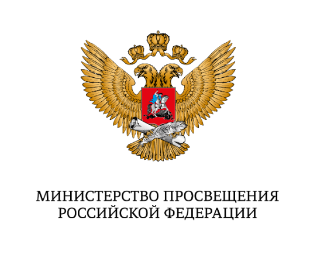 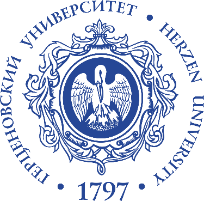 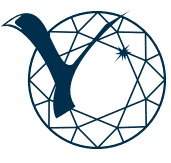 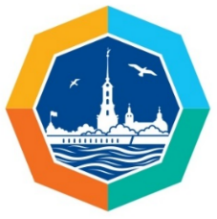 